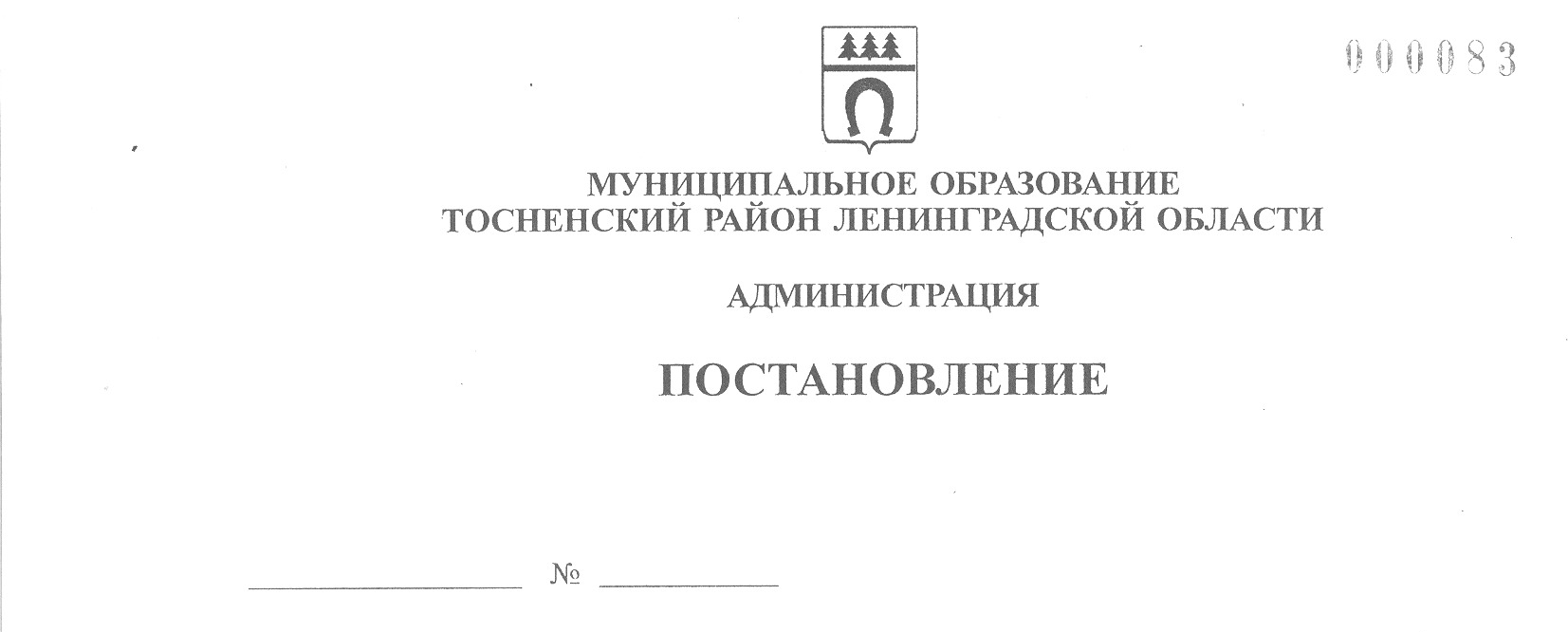 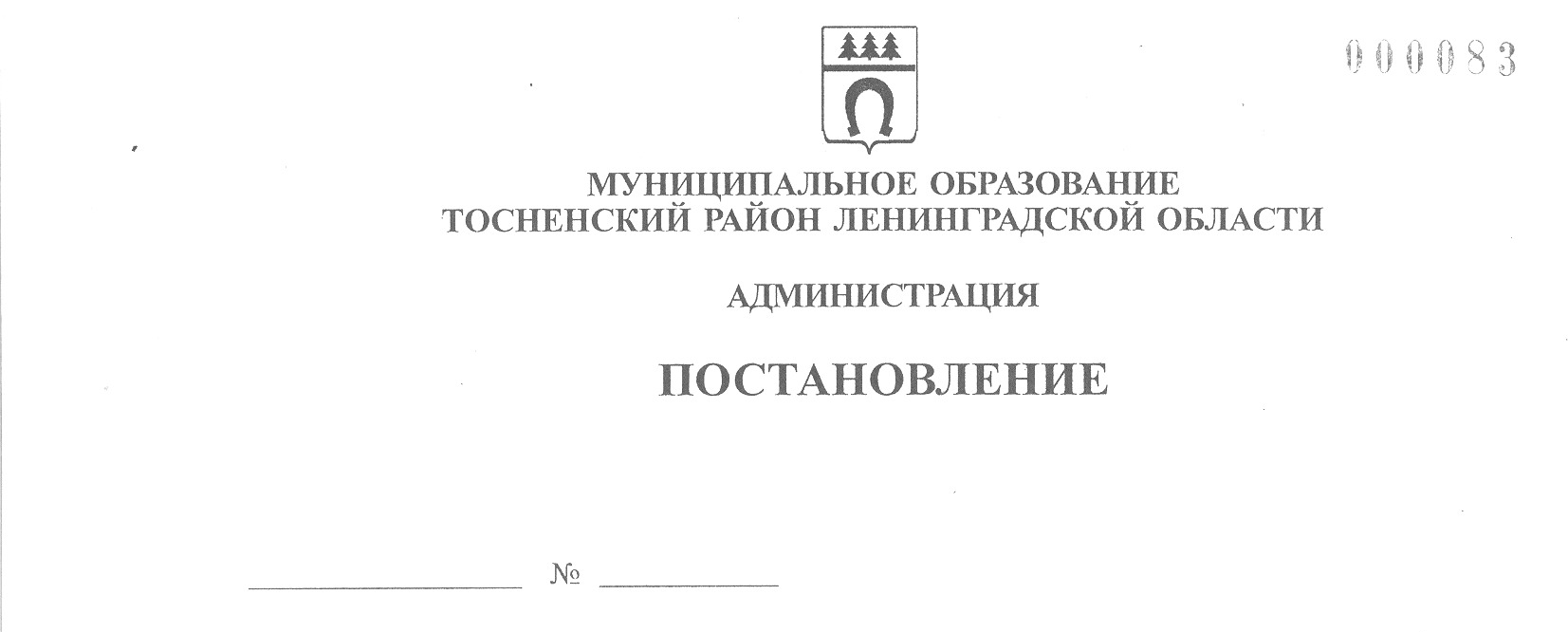       10.03.2022                            641-паО мерах по реализации постановления Правительства Ленинградской области от 13.08.2020 № 573 «О мерах по предотвращению распространения новой коронавирусной инфекции (COVID-19) на территории Ленинградской области и признании утратившими силу отдельных постановлений Правительства Ленинградской области»	В соответствии с постановлением Правительства Ленинградской области 
от 13 августа 2020 года № 573 «О мерах по предотвращению распространения новой 
коронавирусной инфекции (COVID-19) на территории Ленинградской области и признании утратившими силу отдельных постановлений Правительства Ленинградской области» (с учетом изменений, внесенных постановлением Правительства Ленинградской области от 03.03.2022 № 103 «О внесении изменений в постановление Правительства Ленинградской области от 13 августа 2020 года № 573 «О мерах по предотвращению распространения новой коронавирусной инфекции (COVID-19) на территории Ленинградской области и признании утратившими силу отдельных постановлений Правительства Ленинградской области»), исполняя собственные полномочия, а также исполняя полномочия администрации Тосненского городского поселения Тосненского муниципального района Ленинградской области на основании статьи 13 Устава Тосненского городского поселения Тосненского муниципального района Ленинградской области и статьи 25 Устава муниципального образования Тосненский муниципальный район Ленинградской области, администрация муниципального образования Тосненский район Ленинградской области	ПОСТАНОВЛЯЕТ:	1. Комитету образования администрации муниципального образования Тосненский район Ленинградской области:	1.1. Организовать работу в образовательных организациях, реализующих образовательные программы дошкольного образования, с соблюдением требований, установленных постановлением Главного государственного санитарного врача Российской Федерации от 30 июня 2020 года № 16.	Установить, что по заявлению родителей (законных представителей) ребенок может не посещать по семейным обстоятельствам образовательную организацию, реализующую программы дошкольного образования, при этом родительская плата за дни непосещения муниципальных образовательных организаций не взимается.	1.2. Разрешить реализацию дополнительных общеобразовательных программ 
в общеобразовательных организациях, организациях дополнительного образования и 
домах культуры, реализующих указанные образовательные программы, с соблюдением требований, установленных постановлением Главного государственного санитарного 
врача Российской Федерации от 30 июня 2020 года № 16, в соответствии с требованиями раздела «Дополнительное образование (в том числе в домах культуры)» постановления Правительства Ленинградской области от 13 августа 2020 года № 573 «О мерах 
по предотвращению распространения новой коронавирусной инфекции (COVID-19) 
на территории Ленинградской области и признании утратившими силу отдельных постановлений Правительства Ленинградской области» (далее – постановление Правительства Ленинградской области от 13 августа 2020 года № 573).	1.3. Организовать доступ обучающихся на открытые спортивные стадионы и площадки общеобразовательных организаций и организаций дополнительного образования 
с проведением обязательных дезинфекционных мероприятий в целях профилактики заболеваний, вызываемых новой коронавирусной инфекцией (COVID-19), в соответствии с требованиями раздела «Спорт на открытом воздухе» согласно приложению 2 к постановлению Правительства Ленинградской области от 13 августа 2020 года № 573.	1.4. С 1 сентября 2021 года разрешить реализацию образовательных программ начального общего, основного общего, среднего общего образования, дополнительных общеобразовательных программ, а также адаптированных образовательных программ 
в очной форме с соблюдением требований, установленных постановлением Главного 
государственного санитарного врача Российской Федерации от 30 июня 2020 года № 16.	1.5. С 1 сентября 2021 года обеспечить получение обучающимися образовательных организаций Ленинградской области, указанными в части 1 статьи 4.2 областного закона «Социальный кодекс Ленинградской области», получающими образование в дистанционной форме в связи с распространением новой коронавирусной инфекции (COVID-19), наборов пищевых продуктов (сухого пайка, продовольственного пайка) на основании 
заявления родителей (законных представителей).	В период дополнительных каникул с 14 по 23 февраля 2022 года обеспечить получение обучающимися образовательных организаций Ленинградской области, получающими образование по образовательным программам начального общего образования, наборов пищевых продуктов (сухого пайка, продовольственного пайка), а также 0,2 литра молока или иного молочного продукта за каждый учебный день по заявлению родителей (законных представителей) и на основании решения руководителя образовательной 
организации.	1.6. Разрешить проведение праздничных мероприятий, в том числе утренников, 
для обучающихся (воспитанников) образовательных организаций, реализующих образовательные программы дошкольного, начального общего, основного общего и среднего 
общего образования, а также адаптированные образовательные программы, с обязательным соблюдением требований, установленных постановлением Главного государственного санитарного врача Российской Федерации от 30 июня 2020 года № 16.	Допускается сопровождение обучающегося (воспитанника) не более чем одним 
родителем (законным представителем) при наличии у сопровождающего средств индивидуальной защиты органов дыхания (гигиенических масок, респираторов).Разрешить проведение спортивных массовых мероприятий для детей на выезде.	1.7. Реализовывать мероприятия по организации отдыха детей, в том числе находящихся в трудной жизненной ситуации, в каникулярное время независимо от установленных значений результатов использования субсидии на организацию отдыха детей в каникулярное время с учетом принятия мер по обеспечению санитарно-эпидемиологического 
благополучия населения на территории Ленинградской области в связи с распространением новой коронавирусной инфекции (COVID-19).	2. Сектору по транспортному обеспечению и экологии администрации муниципального образования Тосненский район Ленинградской области организовать:	2.1. Взаимодействие с Комитетом Ленинградской области по транспорту.	2.2. Работу общественного транспорта и работу легкового такси с учетом требования о применении работниками, осуществляющими прямой контакт с пассажирами, средств индивидуальной защиты (гигиеническая маска, перчатки одноразовые).	3. Комитету по жилищно-коммунальному хозяйству и благоустройству администрации муниципального образования Тосненский район Ленинградской области обеспечить:	3.1. Организацию бесперебойной работы предприятий и организаций по предоставлению услуг в сфере энергетики.	3.2. Бесперебойную работу предприятий и организаций по предоставлению услуг 
в сфере жилищно-коммунального хозяйства.	3.3 Работу предприятий и организаций по вывозу твердых бытовых и коммунальных отходов.	4. Комитету по организационной работе, местному самоуправлению, межнациональным и межконфессиональным отношениям администрации муниципального образования Тосненский район Ленинградской области осуществлять контроль за исполнением запрета на проведение всех массовых мероприятий на территории Тосненского района Ленинградской области.	5. Отделу по культуре и туризму администрации муниципального образования 
Тосненский район Ленинградской области осуществлять контроль за соблюдением учреждениями культуры, расположенными на территории Тосненского района Ленинградской области, обязательных для исполнения гражданами и организациями правил поведения при введении режима повышенной готовности или чрезвычайной ситуации, установленных Правительством Ленинградской области.	6. Отделу молодежной политики, физической культуры и спорта администрации муниципального образования Тосненский район Ленинградской области осуществлять контроль за соблюдением учреждениями физкультуры и спорта, расположенными на территории Тосненского района Ленинградской области, обязательных для исполнения гражданами и организациями правил поведения при введении режима повышенной готовности или чрезвычайной ситуации, установленных Правительством Ленинградской области.	7. Руководителям муниципальных учреждений Тосненского района Ленинградской области и Тосненского городского поселения Тосненского муниципального района 
Ленинградской области:	- принять необходимые меры для обеспечения проведения профилактических 
прививок против новой коронавирусной инфекции COVID-19 работникам, сотрудникам 
с учетом медицинских противопоказаний к проведению вакцинации от COVID-19;	- обеспечивать на постоянной основе наличие у не менее 100 процентов сотрудников (работников) (от фактической численности) действительного QR-кода или действительного отрицательного результата ПЦР-теста;	- усилить информационно-разъяснительную работу среди работников, сотрудников по вопросам профилактики новой коронавирусной инфекции COVID-19.	8. Отделу кадров администрации муниципального образования Тосненский район Ленинградской области:	- организовать вакцинацию муниципальных служащих администрации муниципального образования Тосненский район Ленинградской области, работников администрации муниципального образования Тосненский район Ленинградской области, 
замещающих должности, не являющиеся должностями муниципальной службы, с учетом медицинских противопоказаний к проведению вакцинации от COVID-19;	- рекомендовать предоставлять муниципальным служащим администрации муниципального образования Тосненский район Ленинградской области, работникам администрации муниципального образования Тосненский район Ленинградской области, 
замещающим должности, не являющиеся должностями муниципальной службы, дополнительный день отдыха в день, следующий после дня вакцинации, с сохранением среднего заработка;	- обеспечивать на постоянной основе наличие у не менее 100 процентов муниципальных служащих администрации муниципального образования Тосненский район 
Ленинградской области, работников администрации муниципального образования Тосненский район Ленинградской области, замещающих должности, не являющиеся должностями муниципальной службы (от фактической численности), действительного QR-кода или действительного отрицательного результата ПЦР-теста.	9. Управлению ЗАГС администрации муниципального образования Тосненский район Ленинградской области при государственной регистрация актов гражданского 
состояния руководствоваться, в том числе, постановлением Правительства Ленинградской области от 13 августа 2020 года № 573.	10. Признать утратившими силу:	10.1. Постановление администрации муниципального образования Тосненский 
район Ленинградской области от 27.10.2021 № 2524-па.	10.2. Постановление администрации муниципального образования Тосненский 
район Ленинградской области от 15.12.2021 № 2950-па.	10.3. Постановление администрации муниципального образования Тосненский 
район Ленинградской области от 24.12.2021 № 3063-па.	10.4. Постановление администрации муниципального образования Тосненский 
район Ленинградской области от 27.01.2022 № 198-па.	10.5. Постановление администрации муниципального образования Тосненский 
район Ленинградской области от 07.02.2022 № 262-па.	10.6. Постановление администрации муниципального образования Тосненский 
район Ленинградской области от 09.02.2022 № 308-па.	10.7. Постановление администрации муниципального образования Тосненский 
район Ленинградской области от 10.02.2022 № 309-па.	10.8. Постановление администрации муниципального образования Тосненский 
район Ленинградской области от 25.02.2022 № 490-па.	11. Отделу правопорядка и безопасности, делам ГО и ЧС администрации муниципального образования Тосненский район Ленинградской области направить в пресс-службу комитета по организационной работе, местному самоуправлению, межнациональным и межконфессиональным отношениям администрации муниципального образования Тосненский район Ленинградской области настоящее постановление для обнародования 
в порядке, установленном Уставом муниципального образования Тосненский муниципальный район Ленинградской области.	12. Пресс-службе комитета по организационной работе, местному самоуправлению, межнациональным и межконфессиональным отношениям администрации муниципального образования Тосненский район Ленинградской области обнародовать настоящее постановление в порядке, установленном Уставом муниципального образования Тосненский муниципальный район Ленинградской области.	13. Контроль за исполнением настоящего постановления возложить на первого 
заместителя главы администрации муниципального образования Тосненский район 
Ленинградской области Тычинского И.Ф.	14. Настоящее постановление вступает в силу со дня его принятия.Глава администрации                                                                                        А.Г. КлементьевЕшевский Александр Викторович, 8(81361)2160417 гв